MACROMOLECULE FOLDABLEFold and cut a piece of paper as shown below to make 4 tabs.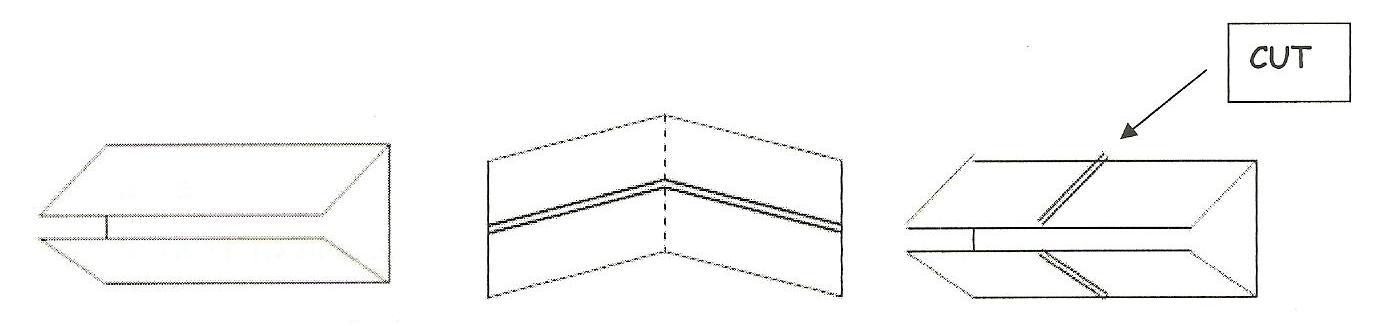 FRONT SIDE OF TABS:Tab ALabel the tab PROTEINSketch and color an AMINO ACIDTAB BLabel the tab CARBOHYDRATESketch and color a molecule of GLUCOSETAB CLabel the tab LIPIDSketch and label a TRIGLYCERIDETAB DLabel the tab NUCLEIC ACIDSketch and color a NUCLEOTIDEBACK SIDE OF TABS;TAB AGive 4 FUNCTIONS OF PROTEINSList 2 EXAMPLES OF PROTEINSTAB BGive 2 FUNCTIONS OF CARBOHYDRATESList 4 EXAMPLES OF CARBOHYDRATESTAB CGive 2 FUNCTIONS OF LIPIDSList 4 EXAMPLES OF LIPIDSTAB DGive  2 FUNCTIONS FOR NUCLEIC ACIDSList 2 EXAMPLES OF NUCLEIC ACIDSON THE INSIDE CENTER SECTION, center and write the word MACROMOLECULEWrite the terms DEHYDRATION and HYDROLYSIS and define them.Draw a picture of a DEHYDRATION reaction.ON THE BACK OF THE FOLDABLE, write your NAME and PERIOD.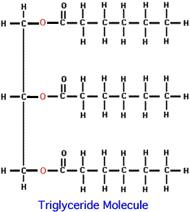 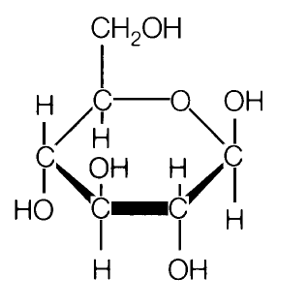 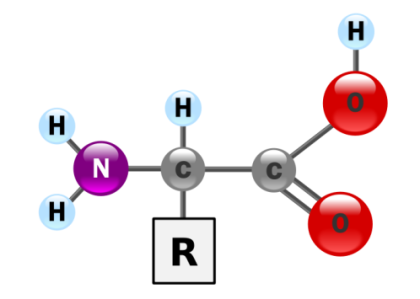 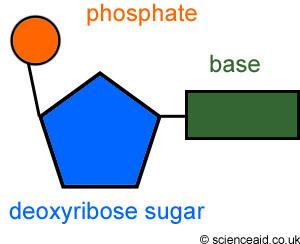 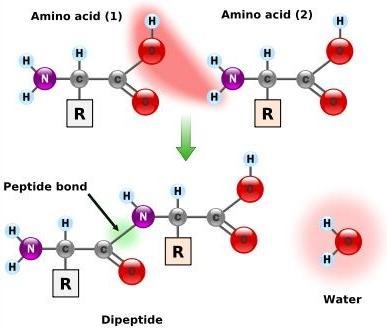 